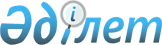 Стратегиялық объектіні иеліктен шығару туралыҚазақстан Республикасы Үкіметінің 2017 жылғы 27 мамырдағы № 303 қаулысы
      1994 жылғы 27 желтоқсандағы Қазақстан Республикасы Азаматтық кодексінің (Жалпы бөлім) 193-1-бабына сәйкес Қазақстан Республикасының Үкіметі ҚАУЛЫ ЕТЕДІ:
      1. "ROSDALE PTE. LTD." компаниясына "Степногорск тау-кен химиялық комбинаты" жауапкершілігі шектеулі серіктестігіндегі өзіне тиесілі 60 % қатысу үлесін "GANBERG UK LTD" компаниясының пайдасына және 40 % қатысу үлесін "GEXIOR UK LTD" компаниясының пайдасына иеліктен шығару жөнінде мәміле жасауға рұқсат берілсін.
      2. Осы қаулы қол қойылған күнінен бастап қолданысқа енгізіледі.
					© 2012. Қазақстан Республикасы Әділет министрлігінің «Қазақстан Республикасының Заңнама және құқықтық ақпарат институты» ШЖҚ РМК
				
      Қазақстан Республикасының
Премьер-Министрі

Б. Сағынтаев
